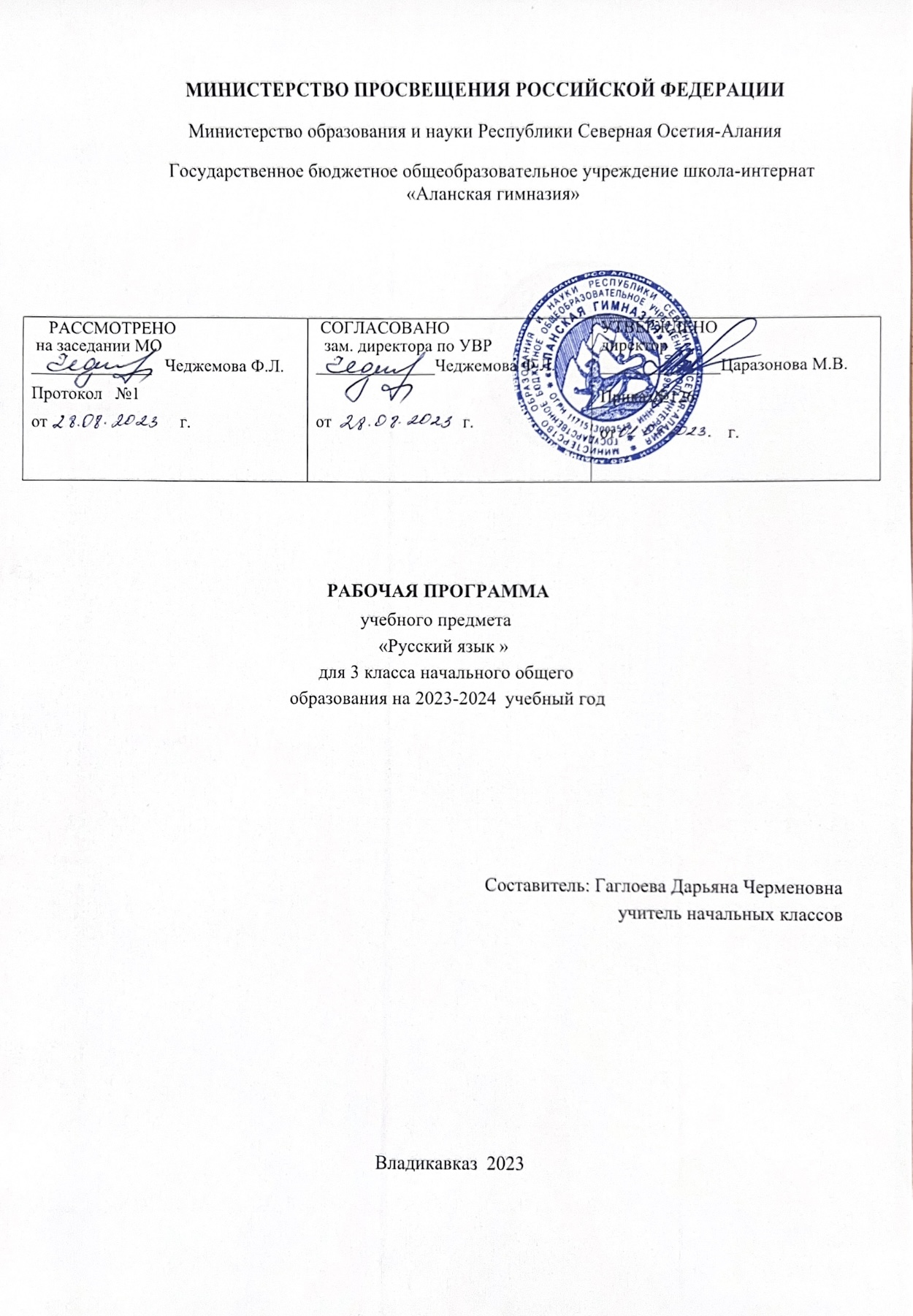 ПОЯСНИТЕЛЬНАЯ ЗАПИСКАРабочая программа курса «Русский язык» для обучающихся 3 класса ГБОУШИ «Аланская гимназия» составлена на основе:Федерального Закона «Об образовании в РФ» № 273-ФЗ, утвержденного 29.12.2012Приказа Минобрнауки России от 06.10.2009 № 373 «Об утверждении и введении в действие ФГОС НОО».Приказов Минобрнауки России от 26.11.2010 № 1241 и от 26 ноября 2010 г. № 1241,от 31.12.2015 №1576 «О внесении изменений в ФГОС НОО, утвержденного приказом Министерства от 6 октября 2009 года № 373».«Гигиенических требований к условиям обучения в общеобразовательных учреждениях», утверждённые Постановлением Главного государственного санитарного врача Российской Федерации от 28.09.2020 № 28 "Об утверждении санитарных правил СП 2.4. 3648-20 "Санитарно-эпидемиологические требования к организациям воспитания и обучения, отдыха и оздоровления детей и молодёжи".Основной образовательной программы начального общего образования ГБОУШИ «Аланская гимназия».  Авторской программы Канакиной В.П., Горецкого В.Г и ориентирована на работу по учебно-методическому комплекту «Школа России».Учебного плана ГБОУШИ «Аланская гимназия» на 2023/2024 учебный год.Годового календарного учебного графика на 2023/2024 учебный год ГБОУШИ «Аланская гимназия».Программа отражает идеи и положения Концепции духовно-нравственного развития и воспитания личности гражданина России, программы воспитания ГБОУШИ «Аланская гимназия», программы формирования универсальных учебных действий (УУД), составляющих основу для саморазвития и непрерывного образования, выработки коммуникативных качеств, целостности общекультурного, личностного и познавательного развития учащихся.ОБЩАЯ ХАРАКТЕРИСТИКА УЧЕБНОГО ПРЕДМЕТАИзучение русского языка на ступени начального общего образования в общеобразовательных учреждениях направлено на достижение следующих целей:−развитие речи, мышления, воображения школьников, способности выбирать средства языка в соответствии с условиями общения, развитие интуиции и «чувства языка»;−освоение первоначальных знаний о лексике, фонетике, грамматике русского языка; овладение элементарными способами анализа изучаемых явлений языка;−овладение умениями правильно писать и читать, участвовать в диалоге, составлять несложные монологические высказывания;−воспитание эмоционально – ценностного отношения к родному языку, чувства сопричастности к сохранению его уникальности и чистоты; пробуждение познавательного интереса к родному слову, стремления совершенствовать свою речь.Основными задачами реализации учебного предмета являются:−освоение первоначальных знаний о лексике, фонетике, грамматике русского языка;−развитие устной диалогической и монологической речи школьников, умения письменно излагать свои мысли в виде текста;−развитие и совершенствование основных видов речевой деятельности (слушание, говорение, чтение, письмо, внутренняя речь);−активизация мыслительной, познавательно – языковой и коммуникативно – речевой деятельности учащихся;−создание у школьников мотивации к изучению языка, воспитание чувства уважения к слову и русскому языку;−закрепление навыков письма и совершенствование графических и каллиграфических навыков письма;−формирование первоначальных представлений о единстве и многообразии языкового и культурного пространства России, о языке ка основе национального самосознания.Данная программа построена в соответствии с требованиями федерального компонента государственного стандарта начального общего образования.Содержание курса имеет концентрическое строение, предусматривающее изучение одних и тех же разделов и тем в каждом классе. Такая структура программы позволяет учитывать степень подготовки учащихся к восприятию тех или иных сведений о языке, обеспечивает постепенное возрастание сложности материала и организует комплексное изучение грамматической теории, навыков правописания и развития речи.Языковой материал обеспечивает формирование у младших школьников первоначальных представлений о системе и структуре русского языка с учётом возрастных особенностей младших школьников, а также способствует усвоению ими норм русского литературного языка. Изучение орфографии и пунктуации, а также развитие устной и письменной речи учащихся служит решению практических задач общения и формирует навыки, определяющие культурный уровень учащихся.Программа направлена на формирование у младших школьников представлений о языке как явлении национальной культуры и основном средстве человеческого общения, на осознание ими значения русского языка как государственного языка Российской Федерации, языка межнационального общения. Содержание систематического курса русского языка представлено в программе как совокупность понятий, правил, сведений, взаимодействующих между собой, отражающих реально существующую внутреннюю взаимосвязь всех сторон языка: фонетической, лексической, словообразовательной и грамматической (морфологической и синтаксической).Программа предусматривает формирование у младших школьников  представлений о лексике русского языка. Освоение знаний о лексике способствует пониманию материальной природы языкового знака (слова как единства звучания и значения), осмыслению роли слова в выражении мыслей, чувств, эмоций, осознанию словарного богатства русского языка и эстетической функции родного слова, овладению умением выбора лексических средств в зависимости от цели, темы, основной мысли, адресата, ситуаций и условий общения, осознанию необходимости пополнять и обогащать собственный словарный запас как показатель  интеллектуального и речевого развития личности.Важная роль отводится формированию представлений о грамматических понятиях: словообразовательных, морфологических, синтаксических. Усвоение грамматических понятий становится процессом умственного и речевого развития: у школьников развиваются интеллектуальные умения анализа, синтеза, сравнения сопоставления, классификации, обобщения, что служит основой для дальнейшего формирования общеучебных, логических и познавательных (символико-моделирующих) универсальных действий с языковыми единицами.МЕСТО КУРСА «РУССКИЙ ЯЗЫК» В УЧЕБНОМ ПЛАНЕ               Федеральный базисный учебный план для образовательных учреждений Российской Федерации отводит 170 часов для изучения русского языка в III классе по 5 учебных часов в неделю.Согласно учебному плану ГБОУШИ «Аланская гимназия», в 3 классе на изучение русского языка отводиться 4 часа в неделю – 136 часов.РЕЗУЛЬТАТЫ ОСВОЕНИЯ РУССКОГО ЯЗЫКАЛичностные результаты•	Формирование чувства гордости за свою Родину, российский народ и историю России; осознание своей этнической и национальной принадлежности, формирование ценностей многонационального российского общества; становление гуманистических и демократических ценностных ориентаций.•	Формирование целостного, социально ориентированного взгляда на мир в его органичном единстве и разнообразии природы, народов, культур и религий.•	Формирование уважительного отношения к иному мнению, истории и культуре своего народа и других народов.•	Овладение начальными навыками адаптации в динамично изменяющемся и развивающемся мире.•	Принятие и освоение социальной роли обучающегося, развитие мотивов учебной деятельности и формирование личностного смысла учения.•	Развитие самостоятельности и личной ответственности за свои поступки, в том числе в информационной деятельности, на основе представлений о нравственных нормах, социальной справедливости и свободе.•	Формирование эстетических потребностей, ценностей и чувств.•	Развитие этических чувств, доброжелательности и эмоционально-нравственной отзывчивости, понимания и сопереживания чувствам других людей.•	Развитие навыков сотрудничества со взрослыми и сверстниками в различных социальных ситуациях, умения не создавать конфликтов и находить выходы из спорных ситуаций.•	Формирование установки на безопасный, здоровый образ жизни, мотивации к творческому труду, к работе на результат, бережному отношению к материальным и духовным ценностям.Метапредметные результаты•	Овладение способностью принимать и сохранять цели и задачи учебной деятельности, поиска средств её осуществления.•	Формирование умения планировать, контролировать и оценивать учебные действия в соответствии с поставленной задачей и условиями её реализации, определять наиболее эффективные способы достижения результата.•	Использование знаково-символических средств представления информации.•	Активное использование речевых средств и средств для решения коммуникативных и познавательных задач.•	Использование различных способов поиска (в справочных источниках), сбора, обработки, анализа, организации, передачи и интерпретации информации.•	Овладение навыками смыслового чтения текстов различных стилей и жанров в соответствии с целями и задачами: осознанно строить речевое высказывание в соответствии с задачами коммуникации и составлять тексты в устной и письменной формах.•	Овладение логическими действиями сравнения, анализа, синтеза, обобщения, классификации по родовидовым признакам, установления аналогий и причинно-следственных связей, построения рассуждений, отнесения к известным понятиям.•	Готовность слушать собеседника и вести диалог, признавать возможность существования различных точек зрения и права каждого иметь свою, излагать своё мнение и аргументировать свою точку зрения и оценки событий.•	Определение общей цели и путей её достижения; умение договариваться о распределении функций и ролей в совместной деятельности; осуществлять взаимный контроль в совместной деятельности, адекватно оценивать собственное поведение и поведение окружающих.•	Готовность конструктивно разрешать конфликты посредством учёта интересов сторон и сотрудничества.•	Овладение начальными сведениями о сущности и особенностях объектов, процессов и явлений действительности в соответствии с содержанием учебного предмета «Русский язык».•	Овладение базовыми предметными и межпредметными понятиями, отражающими существенные связи и отношения между объектами и процессами.•	Умение работать в материальной и информационной среде начального общего образования (в том числе с учебными моделями) в соответствии с содержанием учебного предмета «Русский язык».Предметные результатыЗнать:•	Названия и определения частей слова; частей речи; членов предложения: главных (подлежащее и сказуемое) и второстепенных (без деления на виды).Уметь:•	Орфографически грамотно и каллиграфически правильно списывать и писать под диктовку текст (55 -65 слов), включающий изученные орфограммы;•	проверять написанное, находить в словах изученные орфограммы;•	производить звуковой и звуко-буквенный разбор слова;•	производить морфемный разбор ясных по составу слов, подбирать однокоренные слова разных частей речи;•	распознавать части речи и их грамматические признаки;•	интонационно правильно произносить предложения, определять вид предложений по цели высказывания и интонации;•	вычленять в предложении основу и словосочетания;•	производить элементарный синтаксический разбор предложений;•	определять тему текста, его основную мысль, подбирать заголовок к тексту, делить текст на части;•	определять тип текста: повествование, описание, рассуждение;писать изложение и сочинение (60 – 75 слов) по коллективно или самостоятельно составленному плану под руководством учителя. В результате прохождения программного материала обучающийся должен знать:–	предложения по цели высказывания и интонации (повествовательные, вопросительные, побудительные и восклицательные);–	главные члены предложения (подлежащее и сказуемое), второстепенные члены предложения;–	однородные члены предложения;–	состав слова (корень, приставку, суффикс, окончание);–	правописание парных согласных в корне;–	правописание непроизносимых согласных;–	правописание слов с двойными согласными;–	изменение имён существительных по падежам (названия падежей и падежные вопросы), начальную форму имён существительных, три склонения имён существительных, падежные окончания;–	правописание имён существительных мужского и женского рода с шипящими на конце (рожь, вещь, сторож, плащ);–	имя числительное; правописание количественных числительных.              Обучающиеся должны уметь:- распознавать виды предложений по цели высказывания и интонации;-  ставить в конце предложения нужные знаки препинания;-  устанавливать связь слов в предложении;-  распознавать предложения с однородными членами;-  выделять главные и второстепенные члены предложения (без деления на виды);-  производить разбор предложения по членам предложения и частям речи (производить разбор слова как части речи в пределах изучаемого материала);-  производить разбор слова по составу;-  обозначать парные согласные в корне;-  писать слова с непроизносимыми согласными;-  писать слова с двойными согласными;-  изменять имена существительные по падежам;-  склонять существительные, писать падежные окончания существительных в форме единственного и множественного числа;-  писать имена существительные мужского и женского рода с шипящими на конце;-  писать диктанты различных видов (слуховые, зрительные, зрительно-слуховые, выборочные и т.п.);-  использовать интонацию, темп высказывания, голос, мимику, жесты в соответствии с конкретной ситуацией общения;-  пользоваться словарями и справочной литературой.  К концу третьего класса обучающиеся должны знать:части слова: корень, окончание, приставку, суффикс; части речи: имя существительное, имя прилагательное, глагол, предлог;члены предложения: главные (подлежащее и сказуемое) и второстепенные;слова с непроверяемыми написаниями: автобус, адрес, аллея, аптека, библиотека, болото, ботинки, вагон, валенки, вдруг, вместе, вокруг, воскресенье, восток, вчера, герой, горох, декабрь, дорога, до свидания, жёлтый, животное, завтра, завтрак, запад, завод, земляника, картина, картофель, квартира, килограмм, коллектив, комбайн, комбайнер, комната, компот, корабль, космонавт, космос, Красная площадь, Кремль, кровать, лагерь, лестница, магазин, малина, месяц, метро, молоток, морковь, ноябрь, обед, овёс, овощ, огород, огурец, однажды, октябрь, орех, осина, отец, памятник, песок, пловец, победа, погода, помидор, понедельник, потом, праздник, пшеница, пятница, ракета, рассказ, расстояние, растение, революция, рисунок, сахар, север, сегодня, сентябрь, совет, солдат, соловей, солома, столица, тарелка, топор, трактор, трамвай, ужин, улица, февраль, хоккей, хороший, чёрный, четверг, чувство, яблоко, яблоня, январь. Уметь:грамотно и каллиграфически правильно списывать и писать под диктовку текст (55—65 слов), включающий изученные орфограммы (безударные гласные, проверяемые ударением; безударные гласные, не проверяемые ударением; звонкие и глухие согласные, разделительные ъ и ь, непроизносимые согласные, ь после шипящих на конце имен существительных женского рода, не с глаголами, раздельное написание предлогов со словами) и знаки препинания в конце предложения (точка, вопросительный и восклицательный знаки);производить разбор слов по составу: находить окончание, выделять корень, приставку, суффикс;подбирать однокоренные слова разных частей речи;распознавать части речи, их грамматические признаки (род, число, падеж имен существительных, род и число имен прилагательных, время и число глаголов);изменять имена существительные по числам;склонять в единственном числе имена существительные с ударными окончаниями;изменять имя прилагательное по родам и числам в соответствии с родом и числом существительного;изменять глагол по временам (простые случаи) и в прошедшем времени — по родам;распознавать и употреблять в тексте синонимы, антонимы;устанавливать по вопросам связь между словами в предложении, вычленять словосочетания;распознавать главное и зависимое слово в словосочетании;производить синтаксический разбор предложений: определять их вид по цели высказывания и по интонации, выделять главные и второстепенные члены предложения, устанавливать связь между ними по вопросам;интонационно правильно произносить предложения; писать изложение в 60—75 слов по коллективно (или самостоятельно) составленному плану;определять тему и основную мысль текста;делить текст на части, соблюдать красную строку;устанавливать связь между частями текста;устанавливать связь между предложениями в каждой части текста;озаглавливать текст с опорой на тему или его основную мысль;распознавать текст — повествование, описание, рассуждение;писать (после предварительной подготовки) сочинение повествовательного характера по сюжетной картинке, личным наблюдениям;составлять устный ответ-рассуждение.Использовать приобретённые знания и умения в практической деятельности и повседневной жизни для:адекватного восприятия звучащей речи (высказывания взрослых и сверстников, детских радиопередач, аудиозаписей и др.);работы со словарём (алфавит);соблюдения орфоэпических норм;создания в устной и письменной форме несложных текстов по интересующей младшего школьника тематике;овладения нормами русского речевого этикета в ситуациях повседневного общения (приветствие, прощание, благодарность, поздравительная открытка, письмо другу).СОДЕРЖАНИЕ УЧЕБНОГО ПРЕДМЕТАЯзык и речь (2 ч)•	Виды речи. Речь, её назначение. Речь — отражение культуры человека. •	Язык, его назначение и его выбор в соответствии с целями и условиями общения.•	Формирование представлений о языке как основе национального самосознания. Текст. Предложение. Словосочетание (10 ч)•	Признаки текста: смысловая связь предложений в тексте, законченность, тема, основная мысль. •	Построение текста: вступление, основная часть, заключение.•	Типы текстов: повествование, описание, рассуждение. Предложения по цели высказывания (повествовательные, вопросительные, побудительные) и по интонации (восклицательные и невосклицательные) •	Знаки препинания в конце предложений. •	 Подлежащее и сказуемое — главные члены предложения. Второстепенные члены. Связь слов в предложении. Распространенные и нераспространенные предложения. Словосочетание. Связь слов в словосочетании. Главное и зависимое слово в словосочетании.•	Учащиеся должны знать:•	- типы текстов по цели высказывания и интонации•	- члены предложения: главные (подлежащее и сказуемое) и второстепенные;•	Уметь:•	определять тему и основную мысль текста;•	делить текст на части, соблюдать красную строку;•	устанавливать связь между частями текста;•	устанавливать связь между предложениями в каждой части текста;•	озаглавливать текст с опорой на тему или его основную мысль;•	устанавливать по вопросам связь между словами в предложении, вычленять словосочетания;•	распознавать главное и зависимое слово в словосочетании;•	производить синтаксический разбор предложений: определять их вид по цели высказывания и по интонации, выделять главные и второстепенные члены предложения, устанавливать связь между ними по вопросам;•	Развитие речи.•	устанавливать связь по смыслу между частями текста (восстанавливать            деформированный   повествовательный текст из трех частей);•	писать изложение (по вопросам) текста из 30—45 слов;•	составлять и записывать текст из 3—5 предложений на заданную тему или по наблюдениям, по ситуации;•	употреблять при записи текста красную строку.•	интонационно правильно произносить предложения.	•	По данной теме предусмотрены следующие работы:•	Контрольный диктант;•	Тестирование;•	Обучающее изложение.•	Словарный диктант.Слово в языке и речи (14 ч)•	Слово и его лексическое значение. Однозначные и многозначные слова. Прямое и переносное значение слов. Синонимы. Антонимы. Омонимы (общее представление). Словосочетание как сложное название предмета. Устойчивые сочетания слов (фразеологизмы) (общее представление). Упражнение в распознавании изученных лексических групп слов в речи, выборе наиболее точного слова для выражения мысли. Работа со словарями учебника.•	Имя существительное, местоимение, имя прилагательное, глагол. Имя числительное как часть речи (общее представление).•	 Слово и слог. Гласные звуки. Буквы, обозначающие гласные звуки. Правописание слов с безударными гласными в корне слова и ударными гласными после шипящих. Согласные звуки. Буквы, обозначающие согласные звуки. Правописание слов с парным по глухости-звонкости согласным звуком в корне слова. Мягкий знак (Ь) как показатель мягкости согласного звука. Разделительный (Ь) мягкий знак. Упражнение в правописании слов с изученными орфограммами. Перенос слов.                                                                                                                                                   •	Развитие речи. Подробное изложение с языковым анализом текста.•	Контроль:•	Проверочная работа;•	Контрольный диктант •	Обучающее изложение;•	Словарные диктанты 	Состав слова (13 ч)Корень слова. Формы слова. Окончание. Приставка. Суффикс. Основа слова. Обобщение знаний о составе слова.Правописание частей слова (22 ч)Правописание слов с безударными гласными в корне. Правописание слов с парными по глухости-звонкости согласными на конце слов и перед согласным в корне. Правописание слов с удвоенными согласными. Правописание суффиксов и приставок. Правописание приставок и предлогов. Правописание слов с разделительным твердым знаком (ъ).•	Развитие речи. Подробное изложение с языковым анализом текста.•	Контроль:•	Проверочная работа;•	Контрольный диктант;•	Обучающее изложение;•	Словарные диктанты •	Проект «Рассказ о слове»Части речи (63 ч)Имя существительное (24 ч)Повторение и углубление представлений. Число имен существительных. Падеж имен существительных.Имя прилагательное (15 ч)Повторение и углубление представлений об имени прилагательном. Текст-описание. Формы имен прилагательных. Род имен прилагательных. Число имен прилагательных. Падеж имен прилагательных.Местоимение (6 ч)Лицо, число, род личных местоимений.Глагол (18 ч)Знать: части речи: имя существительное, имя прилагательное, глагол, предлог;•	Уметь:•	-распознавать части речи, их грамматические признаки (род, число, падеж имен существительных, род и число имен прилагательных, время и число глаголов);•	изменять имена существительные по числам;•	склонять в единственном числе имена существительные с ударными окончаниями;•	изменять имя прилагательное по родам и числам в соответствии с родом и числом существительного;•	изменять глагол по временам (простые случаи) и в прошедшем времени — по  родам.•	Контроль:•	проверочная работа;•	тестирование;•	контрольная работа;•	изложение;•	сочинение.Повторение (12 ч)Повторение и углубление представлений о глаголе. Формы глагола. Число глаголов. Времена глагола. Род глаголов в прошедшем времени. Правописание частицы НЕ с глаголами.Учебно-методическое и материально-техническое обеспечение образовательного процессаКанакина В.П., Горецкий В.Г. Русский язык 3 кл. в 2-х частях – М.: Просвещение, 2020;Канакина В.П., Щеголёва Г.С. Русский язык. Сборник диктантов и самостоятельных работ 1-4 классы;3) Ситникова Т.Н. Поурочные разработки по русскому языку к УМК В.П. Канакиной, В.Г. Горецкого 3 класс;4) словари;5) репродукции картин;6) таблицы;7) интерактивная доска.